Детский дом культуры, совместно с Детской библиотекой № 21, в  рамках Года литературы провёл несколько мероприятий. Все они вызвали большой интерес у ребят. Так, 26 февраля состоялась беседа-викторина по творчеству современных детских писателей. В ней приняли участие ребята 2-3 классов школы № 28 и 40. Ребята вместе с ведущими играли, отвечали на вопросы, рисовали любимых персонажей,  угадывали песни из мультиков, и даже танцевали. 27 марта в интерактивной программе «Мои любимые книги» приняли участие ученики первых и вторых  классов школы №28. В последний мартовский день, более взрослые ребята, учащиеся 4-6 классов встретились в театральной гостиной. 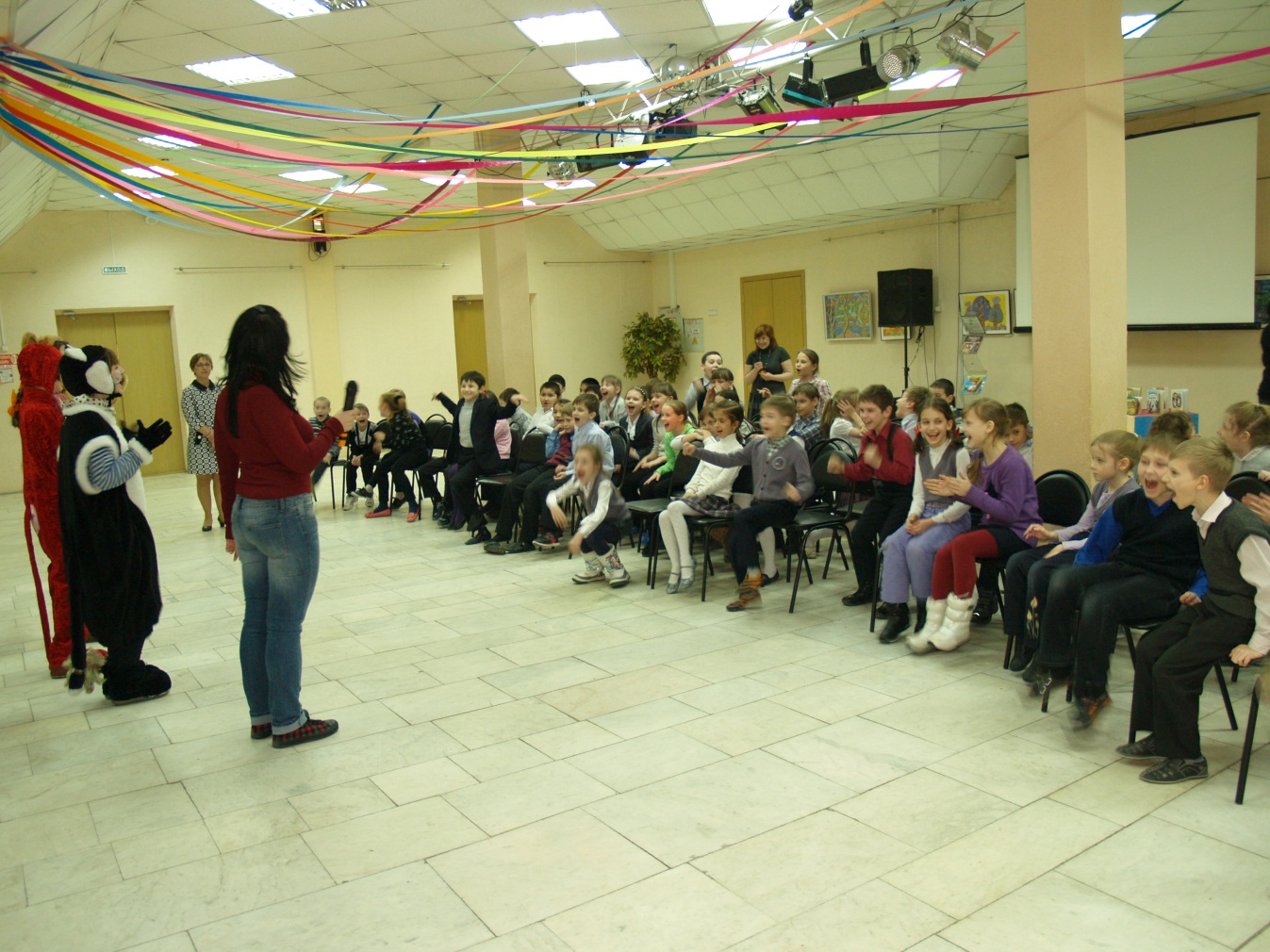 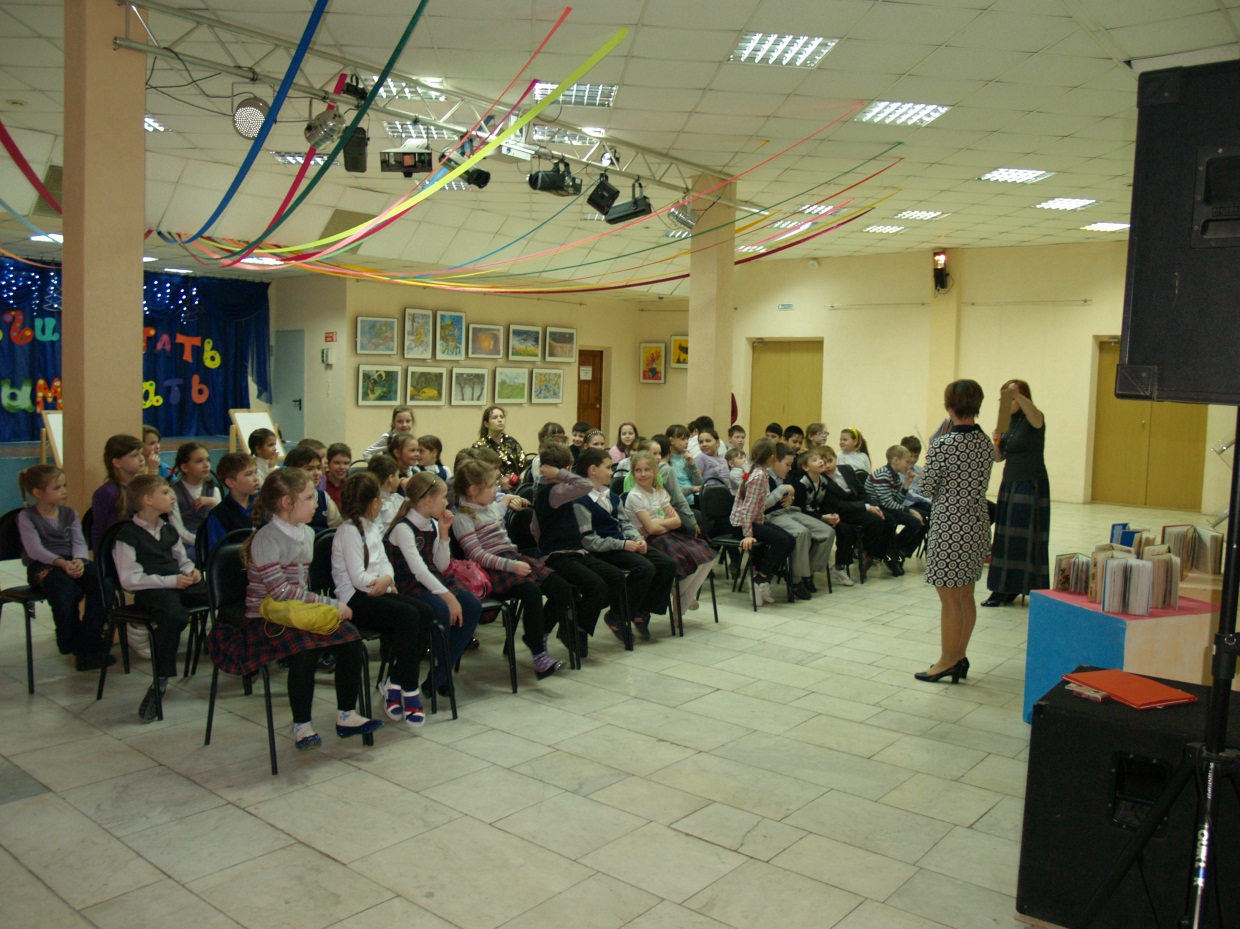 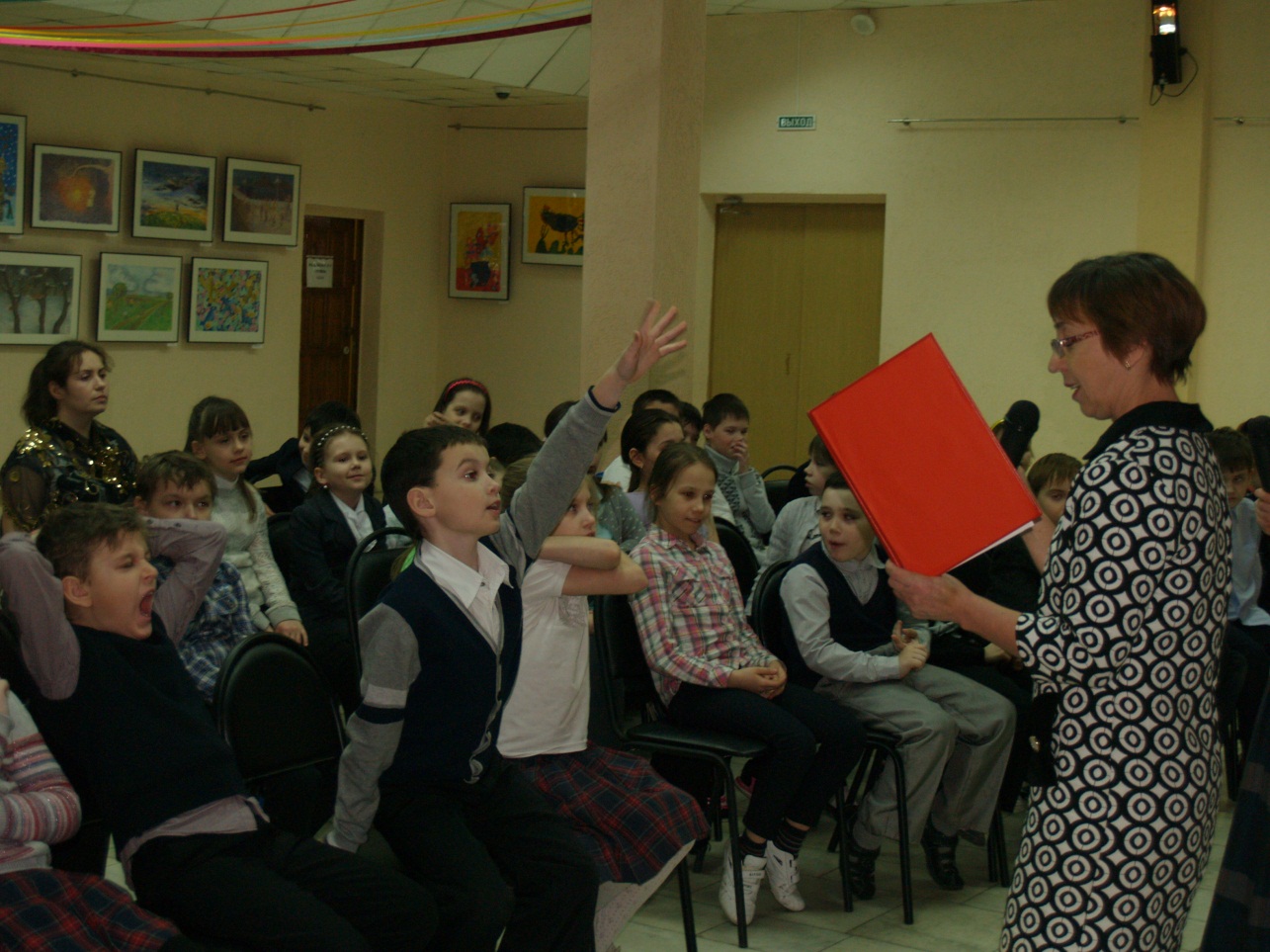 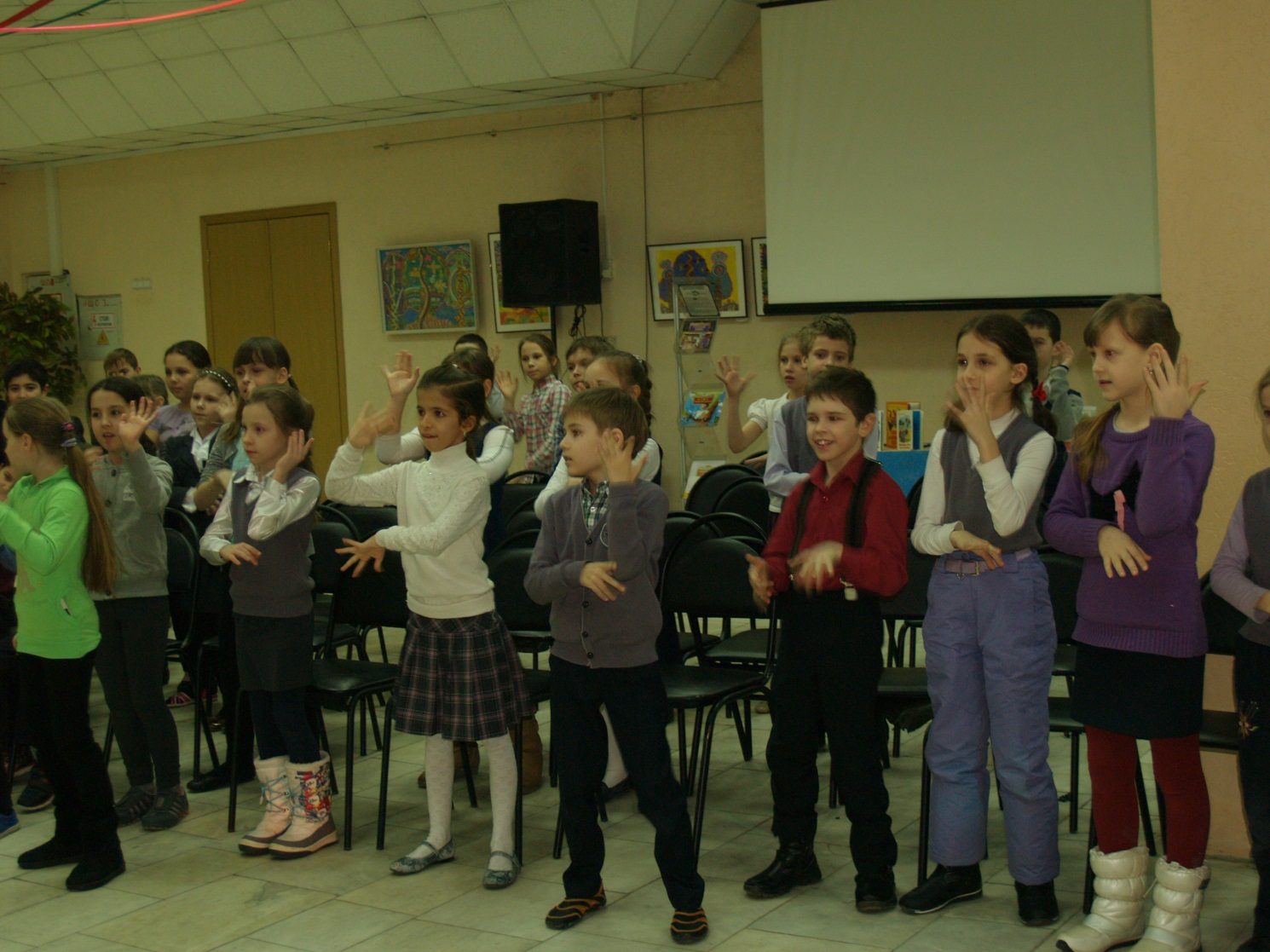 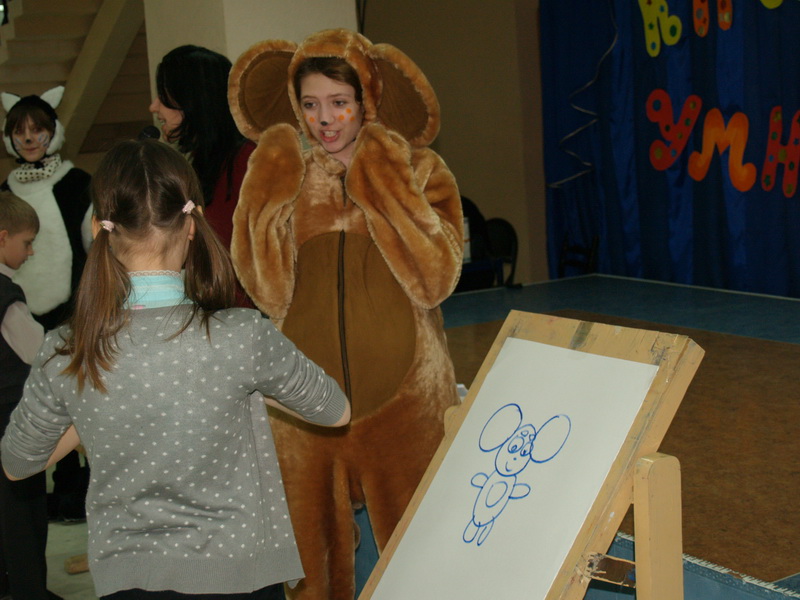 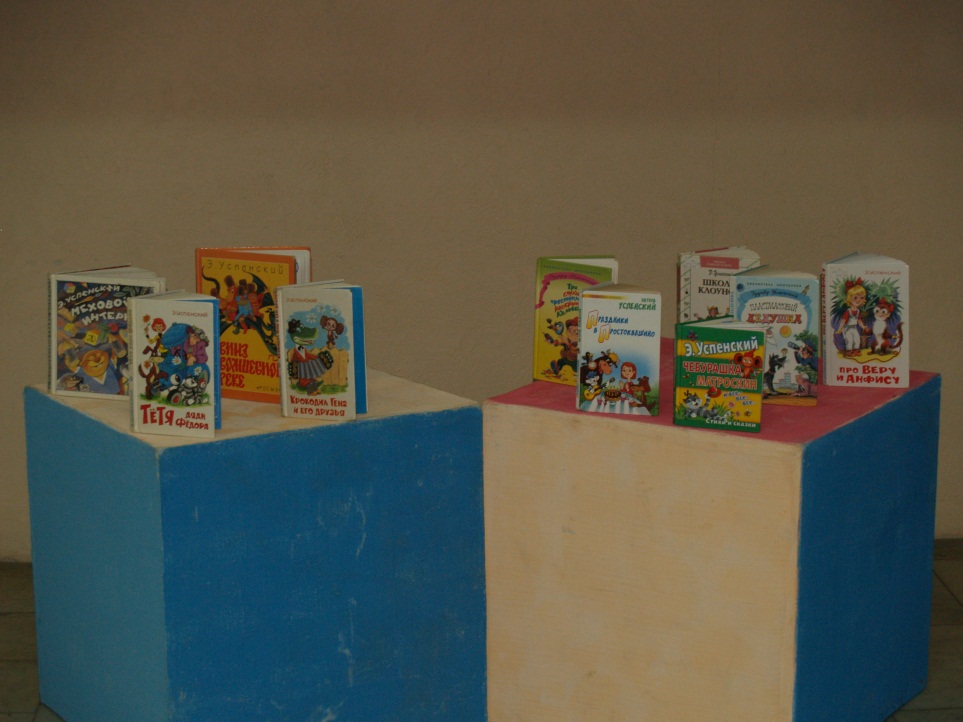 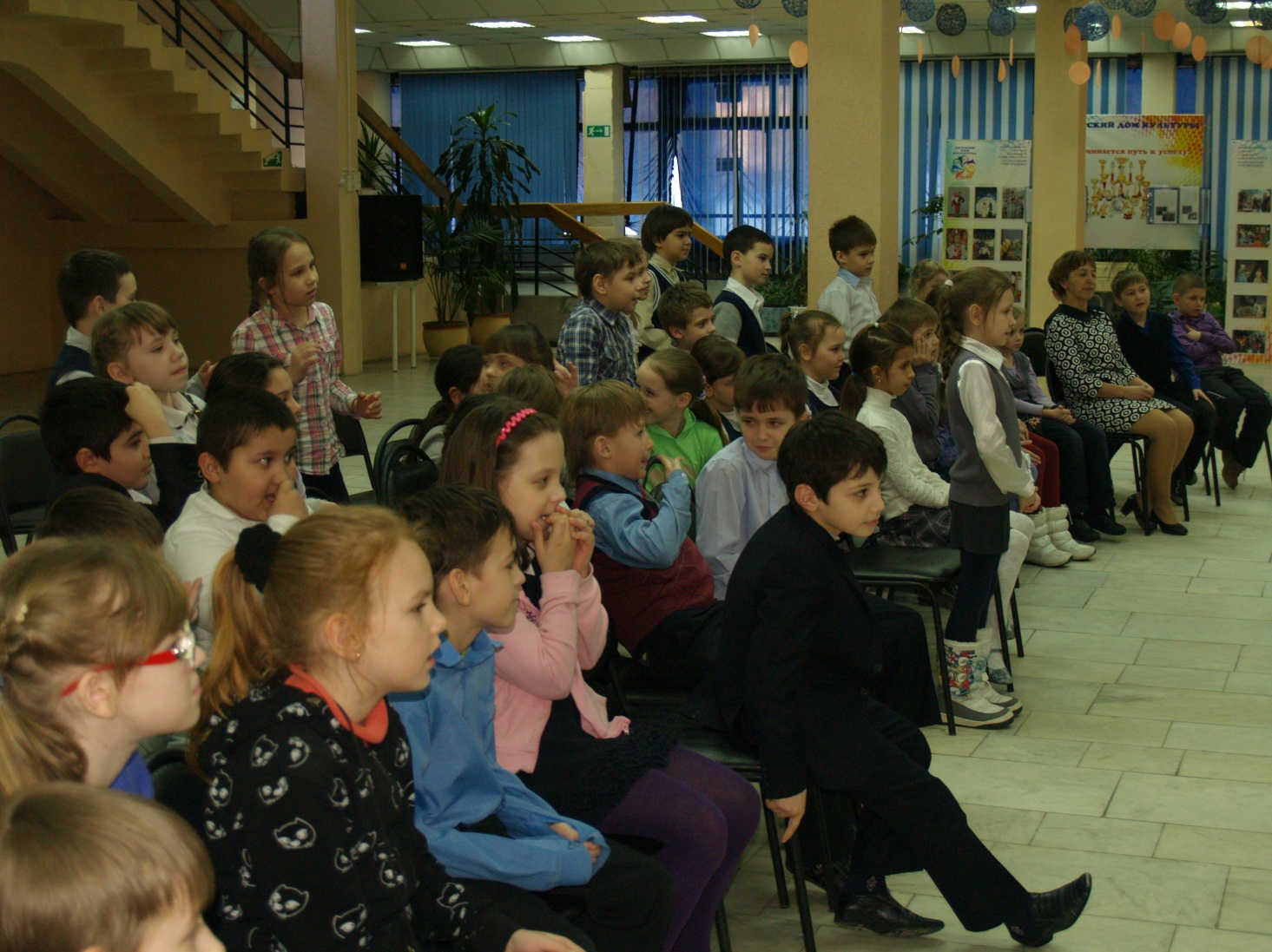 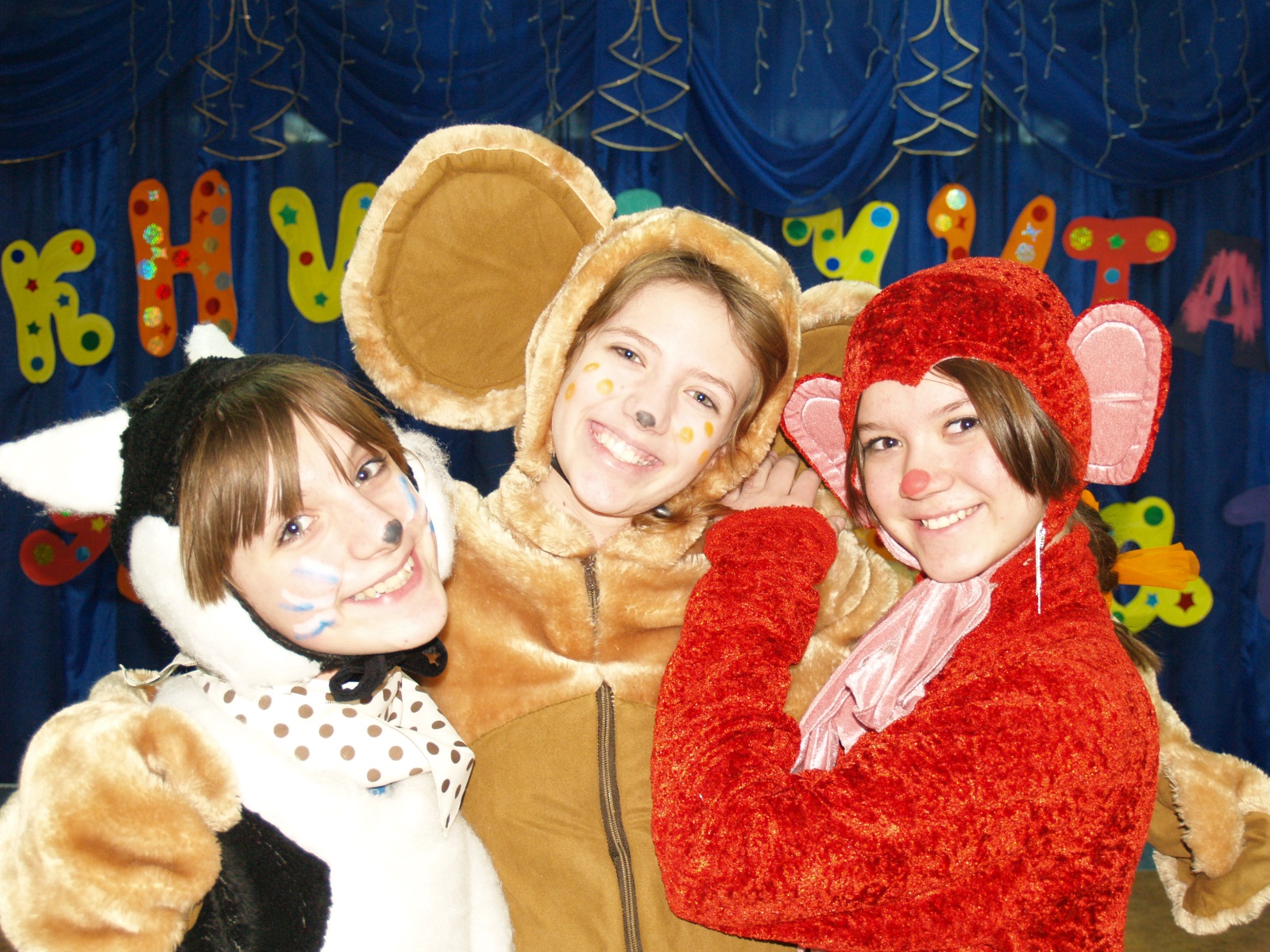 